В соответствии с федеральными законами от 21.12.1994 №68-ФЗ «О защите населения и территорий от чрезвычайных ситуаций природного и техногенного характера», от 06.10.2003 №131-ФЗ «Об общих принципах организации местного самоуправления в Российской Федерации», Правилами охраны жизни людей на водных объектах Ярославской области и Правилами пользования водными объектами для плавания на маломерных судах в Ярославской области, утвержденными постановлением Администрации Ярославской области от 22.05.2007 № 164, постановлением Администрации Угличского муниципального района от 03.11.2016 №1476 «О мерах по обеспечению безопасности людей на водных объектах в осенне-зимний период 2016-2017 годов на территории Угличского муниципального района», а также в целях предупреждения несчастных случаев на водных объектах Администрация городского поселения УгличПОСТАНОВЛЯЕТ:1. Запретить выход людей и выезд автотранспортных средств и других самоходных средств на лед в нижнем бьефе реки Волга на расстоянии 1000 метров от гидротехнического сооружения Угличская ГЭС.2. Утвердить прилагаемый план мероприятий по обеспечению безопасности людей на водных объектах городского поселения Углич в зимний период 2017 года (приложение).4. Рекомендовать:4.1 начальнику ОМВД Российской Федерации по Угличскому району (А.Е. Крылов) организовать совместно с сотрудниками Угличского участка ГИМС ГУ МЧС Российской Федерации по Ярославской области (Н.З. Рыхлицкий)  проведение рейдов, с целью выявления правонарушений, предусмотренных статьей 14 Закона Ярославской области от 03.12.2007 № 100 - з «Об административных правонарушениях» и обеспечить правопорядок в местах массового отдыха населения на водных объектах;4.2 начальнику Угличского участка ГИМС ГУ МЧС Российской Федерации по Ярославской области (Н.З. Рыхлицкий)  и начальнику Угличского участка центра обеспечения деятельности ГКУ ЯО «Пожарно-спасательная служба Ярославской области» (В.В. Шаров) обеспечить постоянную готовность, к проведению работ по поиску и спасению людей на водных объектах городского поселения Углич.5. Начальнику Управления финансов городского поселения Углич (С.А. Шумакова) предусмотреть в бюджете на 2017 год средства для выполнения мероприятий по обеспечению безопасности людей на водных объектах городского поселения Углич.6. Ответственность за организацию и обеспечение безопасности людей на водных объектах городского поселения Углич возложить на консультанта по вопросам обеспечения общественного правопорядка и безопасности Л.Г. Горбунову.7. Для вызова спасательных служб для проведения спасательных работ на воде использовать следующие номера телефонов: 112, 9-24-45, 2-22-32. 8. Контроль за выполнением настоящего постановления оставляю за собой.9. Настоящее постановление опубликовать в СМИ и разместить на официальном сайте Администрации городского поселения Углич.10. Настоящее постановление вступает в силу с момента его официального опубликования.Глава Администрациигородского поселения Углич							С.В. СтавицкаяПриложение к постановлению Главы Администрациигородского поселения Угличот 18.01.2017 № 05План мероприятий по обеспечению безопасности людей на водных объектах в зимний период 2017 года на территории городского поселения Углич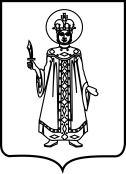 ПОСТАНОВЛЕНИЕАДМИНИСТРАЦИИ ГОРОДСКОГО ПОСЕЛЕНИЯ УГЛИЧ ЯРОСЛАВСКОЙ ОБЛАСТИПОСТАНОВЛЕНИЕАДМИНИСТРАЦИИ ГОРОДСКОГО ПОСЕЛЕНИЯ УГЛИЧ ЯРОСЛАВСКОЙ ОБЛАСТИПОСТАНОВЛЕНИЕАДМИНИСТРАЦИИ ГОРОДСКОГО ПОСЕЛЕНИЯ УГЛИЧ ЯРОСЛАВСКОЙ ОБЛАСТИПОСТАНОВЛЕНИЕАДМИНИСТРАЦИИ ГОРОДСКОГО ПОСЕЛЕНИЯ УГЛИЧ ЯРОСЛАВСКОЙ ОБЛАСТИПОСТАНОВЛЕНИЕАДМИНИСТРАЦИИ ГОРОДСКОГО ПОСЕЛЕНИЯ УГЛИЧ ЯРОСЛАВСКОЙ ОБЛАСТИот№О мерах по обеспечению безопасности людей на водных объектах в зимний период 2017 года на территории городского поселения УгличО мерах по обеспечению безопасности людей на водных объектах в зимний период 2017 года на территории городского поселения УгличО мерах по обеспечению безопасности людей на водных объектах в зимний период 2017 года на территории городского поселения УгличО мерах по обеспечению безопасности людей на водных объектах в зимний период 2017 года на территории городского поселения Углич№ п/пМероприятияСроки исполненияОтветственные1Установить знаки (аншлаги), запрещающие выход людей и выезд автотранспортных и других самоходных средств на лед реки Волга:- г. Углич, ул. Спасская (музей Гидроэнергетики); - г. Углич, район ВНИИМСадо 25.01.2017И.о.директора МКУП «Зеленхозстрой» Л.С. Гуськов 2Организовать учет мест массового выхода людей на лед на водоемах, расположенных на территории городского поселения Углич.до 25.01.2017консультант по вопросам обеспечения общественного правопорядка и безопасностиЛ.Г. Горбунова3Разработать механизм взаимодействия Администрации городского поселения Углич, ЕДДС Угличского муниципального района, Угличского участка ГИМС ГУ МЧС Российской Федерации по Ярославской области, Угличского участка центра обеспечения деятельности ГКУ ЯО «Пожарно-спасательная служба Ярославской области», пожарно-спасательного отряда №5 ГКУ ЯО «Пожарно-спасательная служба Ярославской области» при выполнении работ по поиску и спасению людей на водных объектах.до 25.01.2017Глава Администрации г. п. Углич С.В. Ставицкая, советник Главы С.А. Голубева,консультант по вопросам обеспечения общественного правопорядка и безопасностиЛ.Г. Горбунова 4Заключить соглашение о взаимодействии при выполнении работ по поиску и спасению людей на водных объектах с организациями и предприятиями, имеющими необходимые силы и средства.до 30.01.2016советник ГлавыС.А. Голубева,консультант по вопросам обеспечения общественного правопорядка и безопасностиЛ.Г. Горбунова 5Организовать изготовление и распространение памяток для населения «Правила безопасности на льду»в течение зимнего периоданачальник АКО М.С. Попова,консультант по вопросам обеспечения общественного правопорядка и безопасностиЛ.Г. Горбунова6Руководителям образовательных организаций, функционирующих на территории городского поселения Углич, организовать с обучающимися проведение уроков, классных часов, внеклассных мероприятий по теме «Правила безопасности на люду».в течение зимнего периоданачальник Управления образования А.Н. Гудков (по согласованию),директор ГПОУ ЯО «Угличский индустриально-педагогический колледж» Л.М. Курилова (по согласованию),директор ГПОУ ЯО «Угличский механико-технологический колледж» А.В. Неберт (по согласованию), директор ГПОАУ ЯО «Угличский аграрно-политехнический колледж» Е.Р. Чучин (по согласованию).7Информировать население о складывающейся обстановке на водоемах городского поселения Углич и мерах безопасности на льду  через средства массовой информации.в течение зимнего периоданачальник АКО М.С. Попова,консультант по вопросам обеспечения общественного правопорядка и безопасностиЛ.Г. Горбунова8Организовать пункт размещения спасательного оборудования в Парке Победы (лодочная станция)в течение зимнего периодаИ.о.директора МКУП «Зеленхозстрой» Л.С. Гуськов